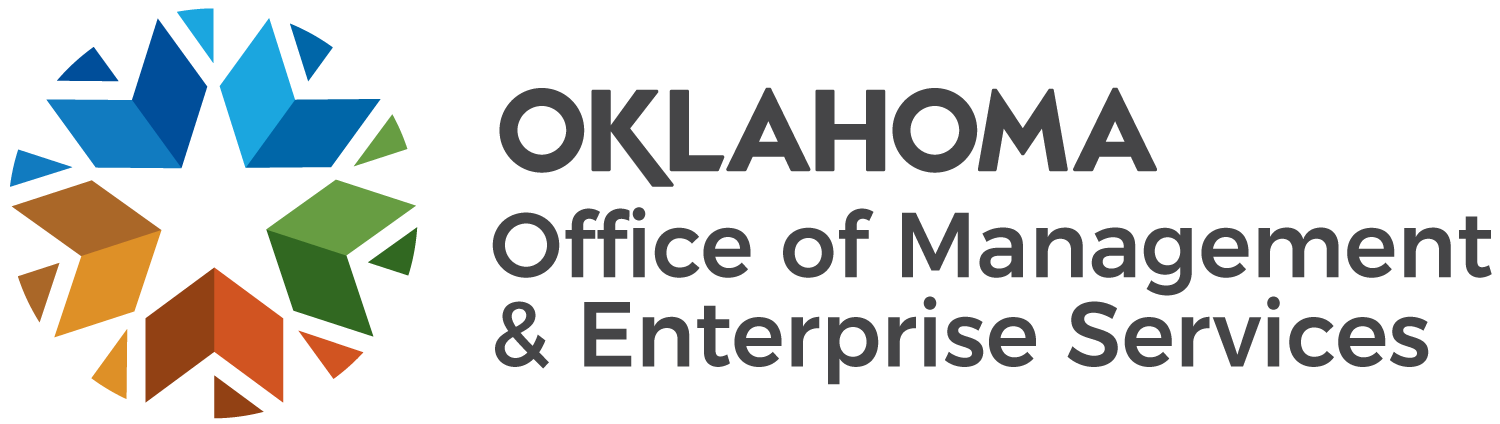 Amendment of SolicitationDate of Issuance:Date of Issuance:Date of Issuance:May 10, 2021May 10, 2021May 10, 2021     Solicitation No.     Solicitation No.     Solicitation No.     Solicitation No.     Solicitation No.     Solicitation No.     Solicitation No.090000049609000004960900000496090000049609000004960900000496090000049609000004960900000496 Requisition No. Requisition No. Requisition No.090001506509000150650900015065    Amendment No.    Amendment No.    Amendment No.    Amendment No.    Amendment No.    Amendment No.    Amendment No.    Amendment No.111111111Hour and date specified for receipt of offers is changed:Hour and date specified for receipt of offers is changed:Hour and date specified for receipt of offers is changed:Hour and date specified for receipt of offers is changed:Hour and date specified for receipt of offers is changed:Hour and date specified for receipt of offers is changed:Hour and date specified for receipt of offers is changed: No  No  No  Yes, to: Yes, to: Yes, to:CSTCSTCSTPursuant to OAC 260:115-7-30(d), this document shall serve as official notice of amendment to the solicitation identified above. Such notice is being provided to all suppliers to which the original solicitation was sent. Suppliers submitting bids or quotations shall acknowledge receipt of this solicitation amendment prior to the hour and date specified in the solicitation as follows:(1)  Sign and return a copy of this amendment with the solicitation response being submitted; or,(2)  If the supplier has already submitted a response, this acknowledgement must be signed and returned prior to the solicitation deadline. All amendment acknowledgements submitted separately shall have the solicitation number and bid opening date in the subject line of the email.Pursuant to OAC 260:115-7-30(d), this document shall serve as official notice of amendment to the solicitation identified above. Such notice is being provided to all suppliers to which the original solicitation was sent. Suppliers submitting bids or quotations shall acknowledge receipt of this solicitation amendment prior to the hour and date specified in the solicitation as follows:(1)  Sign and return a copy of this amendment with the solicitation response being submitted; or,(2)  If the supplier has already submitted a response, this acknowledgement must be signed and returned prior to the solicitation deadline. All amendment acknowledgements submitted separately shall have the solicitation number and bid opening date in the subject line of the email.Pursuant to OAC 260:115-7-30(d), this document shall serve as official notice of amendment to the solicitation identified above. Such notice is being provided to all suppliers to which the original solicitation was sent. Suppliers submitting bids or quotations shall acknowledge receipt of this solicitation amendment prior to the hour and date specified in the solicitation as follows:(1)  Sign and return a copy of this amendment with the solicitation response being submitted; or,(2)  If the supplier has already submitted a response, this acknowledgement must be signed and returned prior to the solicitation deadline. All amendment acknowledgements submitted separately shall have the solicitation number and bid opening date in the subject line of the email.Pursuant to OAC 260:115-7-30(d), this document shall serve as official notice of amendment to the solicitation identified above. Such notice is being provided to all suppliers to which the original solicitation was sent. Suppliers submitting bids or quotations shall acknowledge receipt of this solicitation amendment prior to the hour and date specified in the solicitation as follows:(1)  Sign and return a copy of this amendment with the solicitation response being submitted; or,(2)  If the supplier has already submitted a response, this acknowledgement must be signed and returned prior to the solicitation deadline. All amendment acknowledgements submitted separately shall have the solicitation number and bid opening date in the subject line of the email.Pursuant to OAC 260:115-7-30(d), this document shall serve as official notice of amendment to the solicitation identified above. Such notice is being provided to all suppliers to which the original solicitation was sent. Suppliers submitting bids or quotations shall acknowledge receipt of this solicitation amendment prior to the hour and date specified in the solicitation as follows:(1)  Sign and return a copy of this amendment with the solicitation response being submitted; or,(2)  If the supplier has already submitted a response, this acknowledgement must be signed and returned prior to the solicitation deadline. All amendment acknowledgements submitted separately shall have the solicitation number and bid opening date in the subject line of the email.Pursuant to OAC 260:115-7-30(d), this document shall serve as official notice of amendment to the solicitation identified above. Such notice is being provided to all suppliers to which the original solicitation was sent. Suppliers submitting bids or quotations shall acknowledge receipt of this solicitation amendment prior to the hour and date specified in the solicitation as follows:(1)  Sign and return a copy of this amendment with the solicitation response being submitted; or,(2)  If the supplier has already submitted a response, this acknowledgement must be signed and returned prior to the solicitation deadline. All amendment acknowledgements submitted separately shall have the solicitation number and bid opening date in the subject line of the email.Pursuant to OAC 260:115-7-30(d), this document shall serve as official notice of amendment to the solicitation identified above. Such notice is being provided to all suppliers to which the original solicitation was sent. Suppliers submitting bids or quotations shall acknowledge receipt of this solicitation amendment prior to the hour and date specified in the solicitation as follows:(1)  Sign and return a copy of this amendment with the solicitation response being submitted; or,(2)  If the supplier has already submitted a response, this acknowledgement must be signed and returned prior to the solicitation deadline. All amendment acknowledgements submitted separately shall have the solicitation number and bid opening date in the subject line of the email.Pursuant to OAC 260:115-7-30(d), this document shall serve as official notice of amendment to the solicitation identified above. Such notice is being provided to all suppliers to which the original solicitation was sent. Suppliers submitting bids or quotations shall acknowledge receipt of this solicitation amendment prior to the hour and date specified in the solicitation as follows:(1)  Sign and return a copy of this amendment with the solicitation response being submitted; or,(2)  If the supplier has already submitted a response, this acknowledgement must be signed and returned prior to the solicitation deadline. All amendment acknowledgements submitted separately shall have the solicitation number and bid opening date in the subject line of the email.Pursuant to OAC 260:115-7-30(d), this document shall serve as official notice of amendment to the solicitation identified above. Such notice is being provided to all suppliers to which the original solicitation was sent. Suppliers submitting bids or quotations shall acknowledge receipt of this solicitation amendment prior to the hour and date specified in the solicitation as follows:(1)  Sign and return a copy of this amendment with the solicitation response being submitted; or,(2)  If the supplier has already submitted a response, this acknowledgement must be signed and returned prior to the solicitation deadline. All amendment acknowledgements submitted separately shall have the solicitation number and bid opening date in the subject line of the email.Pursuant to OAC 260:115-7-30(d), this document shall serve as official notice of amendment to the solicitation identified above. Such notice is being provided to all suppliers to which the original solicitation was sent. Suppliers submitting bids or quotations shall acknowledge receipt of this solicitation amendment prior to the hour and date specified in the solicitation as follows:(1)  Sign and return a copy of this amendment with the solicitation response being submitted; or,(2)  If the supplier has already submitted a response, this acknowledgement must be signed and returned prior to the solicitation deadline. All amendment acknowledgements submitted separately shall have the solicitation number and bid opening date in the subject line of the email.Pursuant to OAC 260:115-7-30(d), this document shall serve as official notice of amendment to the solicitation identified above. Such notice is being provided to all suppliers to which the original solicitation was sent. Suppliers submitting bids or quotations shall acknowledge receipt of this solicitation amendment prior to the hour and date specified in the solicitation as follows:(1)  Sign and return a copy of this amendment with the solicitation response being submitted; or,(2)  If the supplier has already submitted a response, this acknowledgement must be signed and returned prior to the solicitation deadline. All amendment acknowledgements submitted separately shall have the solicitation number and bid opening date in the subject line of the email.Pursuant to OAC 260:115-7-30(d), this document shall serve as official notice of amendment to the solicitation identified above. Such notice is being provided to all suppliers to which the original solicitation was sent. Suppliers submitting bids or quotations shall acknowledge receipt of this solicitation amendment prior to the hour and date specified in the solicitation as follows:(1)  Sign and return a copy of this amendment with the solicitation response being submitted; or,(2)  If the supplier has already submitted a response, this acknowledgement must be signed and returned prior to the solicitation deadline. All amendment acknowledgements submitted separately shall have the solicitation number and bid opening date in the subject line of the email.Pursuant to OAC 260:115-7-30(d), this document shall serve as official notice of amendment to the solicitation identified above. Such notice is being provided to all suppliers to which the original solicitation was sent. Suppliers submitting bids or quotations shall acknowledge receipt of this solicitation amendment prior to the hour and date specified in the solicitation as follows:(1)  Sign and return a copy of this amendment with the solicitation response being submitted; or,(2)  If the supplier has already submitted a response, this acknowledgement must be signed and returned prior to the solicitation deadline. All amendment acknowledgements submitted separately shall have the solicitation number and bid opening date in the subject line of the email.Pursuant to OAC 260:115-7-30(d), this document shall serve as official notice of amendment to the solicitation identified above. Such notice is being provided to all suppliers to which the original solicitation was sent. Suppliers submitting bids or quotations shall acknowledge receipt of this solicitation amendment prior to the hour and date specified in the solicitation as follows:(1)  Sign and return a copy of this amendment with the solicitation response being submitted; or,(2)  If the supplier has already submitted a response, this acknowledgement must be signed and returned prior to the solicitation deadline. All amendment acknowledgements submitted separately shall have the solicitation number and bid opening date in the subject line of the email.Pursuant to OAC 260:115-7-30(d), this document shall serve as official notice of amendment to the solicitation identified above. Such notice is being provided to all suppliers to which the original solicitation was sent. Suppliers submitting bids or quotations shall acknowledge receipt of this solicitation amendment prior to the hour and date specified in the solicitation as follows:(1)  Sign and return a copy of this amendment with the solicitation response being submitted; or,(2)  If the supplier has already submitted a response, this acknowledgement must be signed and returned prior to the solicitation deadline. All amendment acknowledgements submitted separately shall have the solicitation number and bid opening date in the subject line of the email.Pursuant to OAC 260:115-7-30(d), this document shall serve as official notice of amendment to the solicitation identified above. Such notice is being provided to all suppliers to which the original solicitation was sent. Suppliers submitting bids or quotations shall acknowledge receipt of this solicitation amendment prior to the hour and date specified in the solicitation as follows:(1)  Sign and return a copy of this amendment with the solicitation response being submitted; or,(2)  If the supplier has already submitted a response, this acknowledgement must be signed and returned prior to the solicitation deadline. All amendment acknowledgements submitted separately shall have the solicitation number and bid opening date in the subject line of the email.Pursuant to OAC 260:115-7-30(d), this document shall serve as official notice of amendment to the solicitation identified above. Such notice is being provided to all suppliers to which the original solicitation was sent. Suppliers submitting bids or quotations shall acknowledge receipt of this solicitation amendment prior to the hour and date specified in the solicitation as follows:(1)  Sign and return a copy of this amendment with the solicitation response being submitted; or,(2)  If the supplier has already submitted a response, this acknowledgement must be signed and returned prior to the solicitation deadline. All amendment acknowledgements submitted separately shall have the solicitation number and bid opening date in the subject line of the email.Pursuant to OAC 260:115-7-30(d), this document shall serve as official notice of amendment to the solicitation identified above. Such notice is being provided to all suppliers to which the original solicitation was sent. Suppliers submitting bids or quotations shall acknowledge receipt of this solicitation amendment prior to the hour and date specified in the solicitation as follows:(1)  Sign and return a copy of this amendment with the solicitation response being submitted; or,(2)  If the supplier has already submitted a response, this acknowledgement must be signed and returned prior to the solicitation deadline. All amendment acknowledgements submitted separately shall have the solicitation number and bid opening date in the subject line of the email.Pursuant to OAC 260:115-7-30(d), this document shall serve as official notice of amendment to the solicitation identified above. Such notice is being provided to all suppliers to which the original solicitation was sent. Suppliers submitting bids or quotations shall acknowledge receipt of this solicitation amendment prior to the hour and date specified in the solicitation as follows:(1)  Sign and return a copy of this amendment with the solicitation response being submitted; or,(2)  If the supplier has already submitted a response, this acknowledgement must be signed and returned prior to the solicitation deadline. All amendment acknowledgements submitted separately shall have the solicitation number and bid opening date in the subject line of the email.Pursuant to OAC 260:115-7-30(d), this document shall serve as official notice of amendment to the solicitation identified above. Such notice is being provided to all suppliers to which the original solicitation was sent. Suppliers submitting bids or quotations shall acknowledge receipt of this solicitation amendment prior to the hour and date specified in the solicitation as follows:(1)  Sign and return a copy of this amendment with the solicitation response being submitted; or,(2)  If the supplier has already submitted a response, this acknowledgement must be signed and returned prior to the solicitation deadline. All amendment acknowledgements submitted separately shall have the solicitation number and bid opening date in the subject line of the email.Pursuant to OAC 260:115-7-30(d), this document shall serve as official notice of amendment to the solicitation identified above. Such notice is being provided to all suppliers to which the original solicitation was sent. Suppliers submitting bids or quotations shall acknowledge receipt of this solicitation amendment prior to the hour and date specified in the solicitation as follows:(1)  Sign and return a copy of this amendment with the solicitation response being submitted; or,(2)  If the supplier has already submitted a response, this acknowledgement must be signed and returned prior to the solicitation deadline. All amendment acknowledgements submitted separately shall have the solicitation number and bid opening date in the subject line of the email. ISSUED FROM:  ISSUED FROM:  ISSUED FROM:  ISSUED FROM:  ISSUED FROM:  ISSUED FROM:  ISSUED FROM:  ISSUED FROM:  ISSUED FROM:  ISSUED FROM:  ISSUED FROM:  ISSUED FROM:  ISSUED FROM:  ISSUED FROM:  ISSUED FROM:  ISSUED FROM:  ISSUED FROM:  ISSUED FROM:  ISSUED FROM:  ISSUED FROM:  ISSUED FROM:  ISSUED FROM: Stephanie BeshearsStephanie BeshearsStephanie Beshears405-517-6769405-517-6769405-517-6769405-517-6769Stephanie.Beshears@omes.ok.gov Stephanie.Beshears@omes.ok.gov Stephanie.Beshears@omes.ok.gov Stephanie.Beshears@omes.ok.gov Stephanie.Beshears@omes.ok.gov Stephanie.Beshears@omes.ok.gov Stephanie.Beshears@omes.ok.gov Contracting OfficerContracting OfficerContracting OfficerPhone NumberPhone NumberPhone NumberE-Mail AddressE-Mail AddressE-Mail AddressRETURN TO:OMESCPeBID@omes.ok.govOMESCPeBID@omes.ok.govOMESCPeBID@omes.ok.govOMESCPeBID@omes.ok.govOMESCPeBID@omes.ok.govOMESCPeBID@omes.ok.govOMESCPeBID@omes.ok.govOMESCPeBID@omes.ok.govOMESCPeBID@omes.ok.govOMESCPeBID@omes.ok.govOMESCPeBID@omes.ok.govOMESCPeBID@omes.ok.govOMESCPeBID@omes.ok.govOMESCPeBID@omes.ok.govOMESCPeBID@omes.ok.govDescription of Amendment:Description of Amendment:Description of Amendment:Description of Amendment:Description of Amendment:Description of Amendment:Description of Amendment:Description of Amendment:Description of Amendment:Description of Amendment:Description of Amendment:Description of Amendment:Description of Amendment:Description of Amendment:Description of Amendment:Description of Amendment:Description of Amendment:Description of Amendment:Description of Amendment:Description of Amendment:Description of Amendment:Description of Amendment:a. This is to incorporate the following:a. This is to incorporate the following:a. This is to incorporate the following:a. This is to incorporate the following:a. This is to incorporate the following:a. This is to incorporate the following:a. This is to incorporate the following:a. This is to incorporate the following:a. This is to incorporate the following:a. This is to incorporate the following:a. This is to incorporate the following:a. This is to incorporate the following:a. This is to incorporate the following:a. This is to incorporate the following:a. This is to incorporate the following:a. This is to incorporate the following:a. This is to incorporate the following:a. This is to incorporate the following:a. This is to incorporate the following:a. This is to incorporate the following:a. This is to incorporate the following:a. This is to incorporate the following:a. This is to incorporate the following:Attachment A states the following:  2.1.1.5 EGID or the Consultant will model a cost impact for each project depending on the project’s timeline, characteristics, and scope. Does the cost impact refer to the consulting fees charged by the consultant to complete the project, the cost impact to the plan of the initiative/project or the cost impact to providers of the initiative/project?The cost impact referred to here is the overall cost impact resulting from the proposed change in claim allowables/methodology including the cost impact to the plan, members, and providers.   While not specifically referred to here, EGID would also want to know the estimated consulting fees for each project.Attachment C, Section 11.2.6, How many years has it been since diagnosis and procedure codes have been updated?EGID and its TPA update diagnosis and procedures codes on an ongoing basis.Attachment C, Section 11.2.6, Does EGID have staff who will decide what new diagnoses and procedures are covered and what will be the fee schedule amount for each?Yes, EGID staff determines coverage of diagnoses and procedures but seeks outside advice and input where applicable.Bidder Instructions, Section 8.1.F.v, Can we be permitted access to all current fee schedules?Access to fee schedules will be granted to the successful bidder.Bidder Instructions, Section 8.2.H.iv, Proposal Section 8, Response to Specifications and Requirements, reads “If service level agreements are required, the proposed service level agreements shall be inserted in this section at a Bid Packet page referencing the proposed Service Level Agreements.” Can OMES confirm there are no service level agreements required for this contract?There are no service level agreements required for this contract.Bidder Instructions, Section 8.2.M, Proposal Section 13, Additional Company Information, reads “Any required additional company information shall be inserted in this section.” Is there specific information OMES is looking for in this section?No, OMES is not looking for any specific information.Bidder Instructions, Section 8.2.N, Proposal Section 14, Third Party Vendor Information, reads “Any required additional third-party vendor information shall be inserted in this section.” Is there specific information OMES is looking for in this section?OMES is looking for any information related to a bidder’s third-party vendor not provided in other sections.Bidder Instructions, Section 8.2.N, Proposal Section 14, Third Party Vendor Information, reads “Any required additional third-party vendor information shall be inserted in this section.” Can OMES please define third-party vendor? Is OMES seeking information about the prime contractor? Is OMES seeking information about any possible subcontractors?OMES is looking for any information related to a bidder’s third-party vendor or any subcontractor of bidder.Bidder Instructions, Section 8.2.K, Proposal Section 11, Financial Information, reads “Any required financial and associated information shall be inserted in this section.” Is there specific information OMES is looking for in this section?No, OMES is not looking for any specific information.Bidder Instructions, Section 8.1.E: For the three business references, we understand we must have our references complete 0900000496 Exhibit3 and include that with our proposal. In addition, would OMES like vendors to include contact information for business references, in addition to Exhibit3?Yes, bidders may include contact information for business references.Bidder Instructions, Section 8.1.B: Could OMES please provide the associated weights for how proposals will be evaluated in the categories included?OMES is interested in all categories.  The weights are not available.Exhibit1: Would it meet the requirements of OMES to submit Exhibit 1 – Statement of Compliance in Proposal Section 13, Additional Company Information? If not, where should Exhibit 1 – Statement of Compliance be included in our response?Per the Bidder Instructions, please insert in Section 8.2.H, Response to Specifications and Requirements. Would OMES consider extending the deadline to allow for at least seven business days between receipt of answers to questions and the proposal submission date?No. The Q&A amendment will be posted on May 10th and the bid closes on May 20th. That will allow over seven business days between the receipt of answers and bid closing. What amount of time do you expect the vendor to work onsite?Onsite “production” work  is not required nor anticipated.  In the past, in-person meetings or presentations, appearances before legislative representatives, attendance at public hearings, etc. has required up to 5 separate days per year. Can you provide an estimated / anticipated start date for this work? Will this date be the same date as the day the contract is signed?The anticipated start date is July 1, 2021.Is there an incumbent for this work? If so, who is that incumbent and what is the total contract value?There is an incumbent.  The total contract value is approximately $400,000 per year.Is the incumbent eligible to bid on this work?Yes.Attachment A states the following:  2.1.1.5 EGID or the Consultant will model a cost impact for each project depending on the project’s timeline, characteristics, and scope. Does the cost impact refer to the consulting fees charged by the consultant to complete the project, the cost impact to the plan of the initiative/project or the cost impact to providers of the initiative/project?The cost impact referred to here is the overall cost impact resulting from the proposed change in claim allowables/methodology including the cost impact to the plan, members, and providers.   While not specifically referred to here, EGID would also want to know the estimated consulting fees for each project.Attachment C, Section 11.2.6, How many years has it been since diagnosis and procedure codes have been updated?EGID and its TPA update diagnosis and procedures codes on an ongoing basis.Attachment C, Section 11.2.6, Does EGID have staff who will decide what new diagnoses and procedures are covered and what will be the fee schedule amount for each?Yes, EGID staff determines coverage of diagnoses and procedures but seeks outside advice and input where applicable.Bidder Instructions, Section 8.1.F.v, Can we be permitted access to all current fee schedules?Access to fee schedules will be granted to the successful bidder.Bidder Instructions, Section 8.2.H.iv, Proposal Section 8, Response to Specifications and Requirements, reads “If service level agreements are required, the proposed service level agreements shall be inserted in this section at a Bid Packet page referencing the proposed Service Level Agreements.” Can OMES confirm there are no service level agreements required for this contract?There are no service level agreements required for this contract.Bidder Instructions, Section 8.2.M, Proposal Section 13, Additional Company Information, reads “Any required additional company information shall be inserted in this section.” Is there specific information OMES is looking for in this section?No, OMES is not looking for any specific information.Bidder Instructions, Section 8.2.N, Proposal Section 14, Third Party Vendor Information, reads “Any required additional third-party vendor information shall be inserted in this section.” Is there specific information OMES is looking for in this section?OMES is looking for any information related to a bidder’s third-party vendor not provided in other sections.Bidder Instructions, Section 8.2.N, Proposal Section 14, Third Party Vendor Information, reads “Any required additional third-party vendor information shall be inserted in this section.” Can OMES please define third-party vendor? Is OMES seeking information about the prime contractor? Is OMES seeking information about any possible subcontractors?OMES is looking for any information related to a bidder’s third-party vendor or any subcontractor of bidder.Bidder Instructions, Section 8.2.K, Proposal Section 11, Financial Information, reads “Any required financial and associated information shall be inserted in this section.” Is there specific information OMES is looking for in this section?No, OMES is not looking for any specific information.Bidder Instructions, Section 8.1.E: For the three business references, we understand we must have our references complete 0900000496 Exhibit3 and include that with our proposal. In addition, would OMES like vendors to include contact information for business references, in addition to Exhibit3?Yes, bidders may include contact information for business references.Bidder Instructions, Section 8.1.B: Could OMES please provide the associated weights for how proposals will be evaluated in the categories included?OMES is interested in all categories.  The weights are not available.Exhibit1: Would it meet the requirements of OMES to submit Exhibit 1 – Statement of Compliance in Proposal Section 13, Additional Company Information? If not, where should Exhibit 1 – Statement of Compliance be included in our response?Per the Bidder Instructions, please insert in Section 8.2.H, Response to Specifications and Requirements. Would OMES consider extending the deadline to allow for at least seven business days between receipt of answers to questions and the proposal submission date?No. The Q&A amendment will be posted on May 10th and the bid closes on May 20th. That will allow over seven business days between the receipt of answers and bid closing. What amount of time do you expect the vendor to work onsite?Onsite “production” work  is not required nor anticipated.  In the past, in-person meetings or presentations, appearances before legislative representatives, attendance at public hearings, etc. has required up to 5 separate days per year. Can you provide an estimated / anticipated start date for this work? Will this date be the same date as the day the contract is signed?The anticipated start date is July 1, 2021.Is there an incumbent for this work? If so, who is that incumbent and what is the total contract value?There is an incumbent.  The total contract value is approximately $400,000 per year.Is the incumbent eligible to bid on this work?Yes.Attachment A states the following:  2.1.1.5 EGID or the Consultant will model a cost impact for each project depending on the project’s timeline, characteristics, and scope. Does the cost impact refer to the consulting fees charged by the consultant to complete the project, the cost impact to the plan of the initiative/project or the cost impact to providers of the initiative/project?The cost impact referred to here is the overall cost impact resulting from the proposed change in claim allowables/methodology including the cost impact to the plan, members, and providers.   While not specifically referred to here, EGID would also want to know the estimated consulting fees for each project.Attachment C, Section 11.2.6, How many years has it been since diagnosis and procedure codes have been updated?EGID and its TPA update diagnosis and procedures codes on an ongoing basis.Attachment C, Section 11.2.6, Does EGID have staff who will decide what new diagnoses and procedures are covered and what will be the fee schedule amount for each?Yes, EGID staff determines coverage of diagnoses and procedures but seeks outside advice and input where applicable.Bidder Instructions, Section 8.1.F.v, Can we be permitted access to all current fee schedules?Access to fee schedules will be granted to the successful bidder.Bidder Instructions, Section 8.2.H.iv, Proposal Section 8, Response to Specifications and Requirements, reads “If service level agreements are required, the proposed service level agreements shall be inserted in this section at a Bid Packet page referencing the proposed Service Level Agreements.” Can OMES confirm there are no service level agreements required for this contract?There are no service level agreements required for this contract.Bidder Instructions, Section 8.2.M, Proposal Section 13, Additional Company Information, reads “Any required additional company information shall be inserted in this section.” Is there specific information OMES is looking for in this section?No, OMES is not looking for any specific information.Bidder Instructions, Section 8.2.N, Proposal Section 14, Third Party Vendor Information, reads “Any required additional third-party vendor information shall be inserted in this section.” Is there specific information OMES is looking for in this section?OMES is looking for any information related to a bidder’s third-party vendor not provided in other sections.Bidder Instructions, Section 8.2.N, Proposal Section 14, Third Party Vendor Information, reads “Any required additional third-party vendor information shall be inserted in this section.” Can OMES please define third-party vendor? Is OMES seeking information about the prime contractor? Is OMES seeking information about any possible subcontractors?OMES is looking for any information related to a bidder’s third-party vendor or any subcontractor of bidder.Bidder Instructions, Section 8.2.K, Proposal Section 11, Financial Information, reads “Any required financial and associated information shall be inserted in this section.” Is there specific information OMES is looking for in this section?No, OMES is not looking for any specific information.Bidder Instructions, Section 8.1.E: For the three business references, we understand we must have our references complete 0900000496 Exhibit3 and include that with our proposal. In addition, would OMES like vendors to include contact information for business references, in addition to Exhibit3?Yes, bidders may include contact information for business references.Bidder Instructions, Section 8.1.B: Could OMES please provide the associated weights for how proposals will be evaluated in the categories included?OMES is interested in all categories.  The weights are not available.Exhibit1: Would it meet the requirements of OMES to submit Exhibit 1 – Statement of Compliance in Proposal Section 13, Additional Company Information? If not, where should Exhibit 1 – Statement of Compliance be included in our response?Per the Bidder Instructions, please insert in Section 8.2.H, Response to Specifications and Requirements. Would OMES consider extending the deadline to allow for at least seven business days between receipt of answers to questions and the proposal submission date?No. The Q&A amendment will be posted on May 10th and the bid closes on May 20th. That will allow over seven business days between the receipt of answers and bid closing. What amount of time do you expect the vendor to work onsite?Onsite “production” work  is not required nor anticipated.  In the past, in-person meetings or presentations, appearances before legislative representatives, attendance at public hearings, etc. has required up to 5 separate days per year. Can you provide an estimated / anticipated start date for this work? Will this date be the same date as the day the contract is signed?The anticipated start date is July 1, 2021.Is there an incumbent for this work? If so, who is that incumbent and what is the total contract value?There is an incumbent.  The total contract value is approximately $400,000 per year.Is the incumbent eligible to bid on this work?Yes.Attachment A states the following:  2.1.1.5 EGID or the Consultant will model a cost impact for each project depending on the project’s timeline, characteristics, and scope. Does the cost impact refer to the consulting fees charged by the consultant to complete the project, the cost impact to the plan of the initiative/project or the cost impact to providers of the initiative/project?The cost impact referred to here is the overall cost impact resulting from the proposed change in claim allowables/methodology including the cost impact to the plan, members, and providers.   While not specifically referred to here, EGID would also want to know the estimated consulting fees for each project.Attachment C, Section 11.2.6, How many years has it been since diagnosis and procedure codes have been updated?EGID and its TPA update diagnosis and procedures codes on an ongoing basis.Attachment C, Section 11.2.6, Does EGID have staff who will decide what new diagnoses and procedures are covered and what will be the fee schedule amount for each?Yes, EGID staff determines coverage of diagnoses and procedures but seeks outside advice and input where applicable.Bidder Instructions, Section 8.1.F.v, Can we be permitted access to all current fee schedules?Access to fee schedules will be granted to the successful bidder.Bidder Instructions, Section 8.2.H.iv, Proposal Section 8, Response to Specifications and Requirements, reads “If service level agreements are required, the proposed service level agreements shall be inserted in this section at a Bid Packet page referencing the proposed Service Level Agreements.” Can OMES confirm there are no service level agreements required for this contract?There are no service level agreements required for this contract.Bidder Instructions, Section 8.2.M, Proposal Section 13, Additional Company Information, reads “Any required additional company information shall be inserted in this section.” Is there specific information OMES is looking for in this section?No, OMES is not looking for any specific information.Bidder Instructions, Section 8.2.N, Proposal Section 14, Third Party Vendor Information, reads “Any required additional third-party vendor information shall be inserted in this section.” Is there specific information OMES is looking for in this section?OMES is looking for any information related to a bidder’s third-party vendor not provided in other sections.Bidder Instructions, Section 8.2.N, Proposal Section 14, Third Party Vendor Information, reads “Any required additional third-party vendor information shall be inserted in this section.” Can OMES please define third-party vendor? Is OMES seeking information about the prime contractor? Is OMES seeking information about any possible subcontractors?OMES is looking for any information related to a bidder’s third-party vendor or any subcontractor of bidder.Bidder Instructions, Section 8.2.K, Proposal Section 11, Financial Information, reads “Any required financial and associated information shall be inserted in this section.” Is there specific information OMES is looking for in this section?No, OMES is not looking for any specific information.Bidder Instructions, Section 8.1.E: For the three business references, we understand we must have our references complete 0900000496 Exhibit3 and include that with our proposal. In addition, would OMES like vendors to include contact information for business references, in addition to Exhibit3?Yes, bidders may include contact information for business references.Bidder Instructions, Section 8.1.B: Could OMES please provide the associated weights for how proposals will be evaluated in the categories included?OMES is interested in all categories.  The weights are not available.Exhibit1: Would it meet the requirements of OMES to submit Exhibit 1 – Statement of Compliance in Proposal Section 13, Additional Company Information? If not, where should Exhibit 1 – Statement of Compliance be included in our response?Per the Bidder Instructions, please insert in Section 8.2.H, Response to Specifications and Requirements. Would OMES consider extending the deadline to allow for at least seven business days between receipt of answers to questions and the proposal submission date?No. The Q&A amendment will be posted on May 10th and the bid closes on May 20th. That will allow over seven business days between the receipt of answers and bid closing. What amount of time do you expect the vendor to work onsite?Onsite “production” work  is not required nor anticipated.  In the past, in-person meetings or presentations, appearances before legislative representatives, attendance at public hearings, etc. has required up to 5 separate days per year. Can you provide an estimated / anticipated start date for this work? Will this date be the same date as the day the contract is signed?The anticipated start date is July 1, 2021.Is there an incumbent for this work? If so, who is that incumbent and what is the total contract value?There is an incumbent.  The total contract value is approximately $400,000 per year.Is the incumbent eligible to bid on this work?Yes.Attachment A states the following:  2.1.1.5 EGID or the Consultant will model a cost impact for each project depending on the project’s timeline, characteristics, and scope. Does the cost impact refer to the consulting fees charged by the consultant to complete the project, the cost impact to the plan of the initiative/project or the cost impact to providers of the initiative/project?The cost impact referred to here is the overall cost impact resulting from the proposed change in claim allowables/methodology including the cost impact to the plan, members, and providers.   While not specifically referred to here, EGID would also want to know the estimated consulting fees for each project.Attachment C, Section 11.2.6, How many years has it been since diagnosis and procedure codes have been updated?EGID and its TPA update diagnosis and procedures codes on an ongoing basis.Attachment C, Section 11.2.6, Does EGID have staff who will decide what new diagnoses and procedures are covered and what will be the fee schedule amount for each?Yes, EGID staff determines coverage of diagnoses and procedures but seeks outside advice and input where applicable.Bidder Instructions, Section 8.1.F.v, Can we be permitted access to all current fee schedules?Access to fee schedules will be granted to the successful bidder.Bidder Instructions, Section 8.2.H.iv, Proposal Section 8, Response to Specifications and Requirements, reads “If service level agreements are required, the proposed service level agreements shall be inserted in this section at a Bid Packet page referencing the proposed Service Level Agreements.” Can OMES confirm there are no service level agreements required for this contract?There are no service level agreements required for this contract.Bidder Instructions, Section 8.2.M, Proposal Section 13, Additional Company Information, reads “Any required additional company information shall be inserted in this section.” Is there specific information OMES is looking for in this section?No, OMES is not looking for any specific information.Bidder Instructions, Section 8.2.N, Proposal Section 14, Third Party Vendor Information, reads “Any required additional third-party vendor information shall be inserted in this section.” Is there specific information OMES is looking for in this section?OMES is looking for any information related to a bidder’s third-party vendor not provided in other sections.Bidder Instructions, Section 8.2.N, Proposal Section 14, Third Party Vendor Information, reads “Any required additional third-party vendor information shall be inserted in this section.” Can OMES please define third-party vendor? Is OMES seeking information about the prime contractor? Is OMES seeking information about any possible subcontractors?OMES is looking for any information related to a bidder’s third-party vendor or any subcontractor of bidder.Bidder Instructions, Section 8.2.K, Proposal Section 11, Financial Information, reads “Any required financial and associated information shall be inserted in this section.” Is there specific information OMES is looking for in this section?No, OMES is not looking for any specific information.Bidder Instructions, Section 8.1.E: For the three business references, we understand we must have our references complete 0900000496 Exhibit3 and include that with our proposal. In addition, would OMES like vendors to include contact information for business references, in addition to Exhibit3?Yes, bidders may include contact information for business references.Bidder Instructions, Section 8.1.B: Could OMES please provide the associated weights for how proposals will be evaluated in the categories included?OMES is interested in all categories.  The weights are not available.Exhibit1: Would it meet the requirements of OMES to submit Exhibit 1 – Statement of Compliance in Proposal Section 13, Additional Company Information? If not, where should Exhibit 1 – Statement of Compliance be included in our response?Per the Bidder Instructions, please insert in Section 8.2.H, Response to Specifications and Requirements. Would OMES consider extending the deadline to allow for at least seven business days between receipt of answers to questions and the proposal submission date?No. The Q&A amendment will be posted on May 10th and the bid closes on May 20th. That will allow over seven business days between the receipt of answers and bid closing. What amount of time do you expect the vendor to work onsite?Onsite “production” work  is not required nor anticipated.  In the past, in-person meetings or presentations, appearances before legislative representatives, attendance at public hearings, etc. has required up to 5 separate days per year. Can you provide an estimated / anticipated start date for this work? Will this date be the same date as the day the contract is signed?The anticipated start date is July 1, 2021.Is there an incumbent for this work? If so, who is that incumbent and what is the total contract value?There is an incumbent.  The total contract value is approximately $400,000 per year.Is the incumbent eligible to bid on this work?Yes.Attachment A states the following:  2.1.1.5 EGID or the Consultant will model a cost impact for each project depending on the project’s timeline, characteristics, and scope. Does the cost impact refer to the consulting fees charged by the consultant to complete the project, the cost impact to the plan of the initiative/project or the cost impact to providers of the initiative/project?The cost impact referred to here is the overall cost impact resulting from the proposed change in claim allowables/methodology including the cost impact to the plan, members, and providers.   While not specifically referred to here, EGID would also want to know the estimated consulting fees for each project.Attachment C, Section 11.2.6, How many years has it been since diagnosis and procedure codes have been updated?EGID and its TPA update diagnosis and procedures codes on an ongoing basis.Attachment C, Section 11.2.6, Does EGID have staff who will decide what new diagnoses and procedures are covered and what will be the fee schedule amount for each?Yes, EGID staff determines coverage of diagnoses and procedures but seeks outside advice and input where applicable.Bidder Instructions, Section 8.1.F.v, Can we be permitted access to all current fee schedules?Access to fee schedules will be granted to the successful bidder.Bidder Instructions, Section 8.2.H.iv, Proposal Section 8, Response to Specifications and Requirements, reads “If service level agreements are required, the proposed service level agreements shall be inserted in this section at a Bid Packet page referencing the proposed Service Level Agreements.” Can OMES confirm there are no service level agreements required for this contract?There are no service level agreements required for this contract.Bidder Instructions, Section 8.2.M, Proposal Section 13, Additional Company Information, reads “Any required additional company information shall be inserted in this section.” Is there specific information OMES is looking for in this section?No, OMES is not looking for any specific information.Bidder Instructions, Section 8.2.N, Proposal Section 14, Third Party Vendor Information, reads “Any required additional third-party vendor information shall be inserted in this section.” Is there specific information OMES is looking for in this section?OMES is looking for any information related to a bidder’s third-party vendor not provided in other sections.Bidder Instructions, Section 8.2.N, Proposal Section 14, Third Party Vendor Information, reads “Any required additional third-party vendor information shall be inserted in this section.” Can OMES please define third-party vendor? Is OMES seeking information about the prime contractor? Is OMES seeking information about any possible subcontractors?OMES is looking for any information related to a bidder’s third-party vendor or any subcontractor of bidder.Bidder Instructions, Section 8.2.K, Proposal Section 11, Financial Information, reads “Any required financial and associated information shall be inserted in this section.” Is there specific information OMES is looking for in this section?No, OMES is not looking for any specific information.Bidder Instructions, Section 8.1.E: For the three business references, we understand we must have our references complete 0900000496 Exhibit3 and include that with our proposal. In addition, would OMES like vendors to include contact information for business references, in addition to Exhibit3?Yes, bidders may include contact information for business references.Bidder Instructions, Section 8.1.B: Could OMES please provide the associated weights for how proposals will be evaluated in the categories included?OMES is interested in all categories.  The weights are not available.Exhibit1: Would it meet the requirements of OMES to submit Exhibit 1 – Statement of Compliance in Proposal Section 13, Additional Company Information? If not, where should Exhibit 1 – Statement of Compliance be included in our response?Per the Bidder Instructions, please insert in Section 8.2.H, Response to Specifications and Requirements. Would OMES consider extending the deadline to allow for at least seven business days between receipt of answers to questions and the proposal submission date?No. The Q&A amendment will be posted on May 10th and the bid closes on May 20th. That will allow over seven business days between the receipt of answers and bid closing. What amount of time do you expect the vendor to work onsite?Onsite “production” work  is not required nor anticipated.  In the past, in-person meetings or presentations, appearances before legislative representatives, attendance at public hearings, etc. has required up to 5 separate days per year. Can you provide an estimated / anticipated start date for this work? Will this date be the same date as the day the contract is signed?The anticipated start date is July 1, 2021.Is there an incumbent for this work? If so, who is that incumbent and what is the total contract value?There is an incumbent.  The total contract value is approximately $400,000 per year.Is the incumbent eligible to bid on this work?Yes.Attachment A states the following:  2.1.1.5 EGID or the Consultant will model a cost impact for each project depending on the project’s timeline, characteristics, and scope. Does the cost impact refer to the consulting fees charged by the consultant to complete the project, the cost impact to the plan of the initiative/project or the cost impact to providers of the initiative/project?The cost impact referred to here is the overall cost impact resulting from the proposed change in claim allowables/methodology including the cost impact to the plan, members, and providers.   While not specifically referred to here, EGID would also want to know the estimated consulting fees for each project.Attachment C, Section 11.2.6, How many years has it been since diagnosis and procedure codes have been updated?EGID and its TPA update diagnosis and procedures codes on an ongoing basis.Attachment C, Section 11.2.6, Does EGID have staff who will decide what new diagnoses and procedures are covered and what will be the fee schedule amount for each?Yes, EGID staff determines coverage of diagnoses and procedures but seeks outside advice and input where applicable.Bidder Instructions, Section 8.1.F.v, Can we be permitted access to all current fee schedules?Access to fee schedules will be granted to the successful bidder.Bidder Instructions, Section 8.2.H.iv, Proposal Section 8, Response to Specifications and Requirements, reads “If service level agreements are required, the proposed service level agreements shall be inserted in this section at a Bid Packet page referencing the proposed Service Level Agreements.” Can OMES confirm there are no service level agreements required for this contract?There are no service level agreements required for this contract.Bidder Instructions, Section 8.2.M, Proposal Section 13, Additional Company Information, reads “Any required additional company information shall be inserted in this section.” Is there specific information OMES is looking for in this section?No, OMES is not looking for any specific information.Bidder Instructions, Section 8.2.N, Proposal Section 14, Third Party Vendor Information, reads “Any required additional third-party vendor information shall be inserted in this section.” Is there specific information OMES is looking for in this section?OMES is looking for any information related to a bidder’s third-party vendor not provided in other sections.Bidder Instructions, Section 8.2.N, Proposal Section 14, Third Party Vendor Information, reads “Any required additional third-party vendor information shall be inserted in this section.” Can OMES please define third-party vendor? Is OMES seeking information about the prime contractor? Is OMES seeking information about any possible subcontractors?OMES is looking for any information related to a bidder’s third-party vendor or any subcontractor of bidder.Bidder Instructions, Section 8.2.K, Proposal Section 11, Financial Information, reads “Any required financial and associated information shall be inserted in this section.” Is there specific information OMES is looking for in this section?No, OMES is not looking for any specific information.Bidder Instructions, Section 8.1.E: For the three business references, we understand we must have our references complete 0900000496 Exhibit3 and include that with our proposal. In addition, would OMES like vendors to include contact information for business references, in addition to Exhibit3?Yes, bidders may include contact information for business references.Bidder Instructions, Section 8.1.B: Could OMES please provide the associated weights for how proposals will be evaluated in the categories included?OMES is interested in all categories.  The weights are not available.Exhibit1: Would it meet the requirements of OMES to submit Exhibit 1 – Statement of Compliance in Proposal Section 13, Additional Company Information? If not, where should Exhibit 1 – Statement of Compliance be included in our response?Per the Bidder Instructions, please insert in Section 8.2.H, Response to Specifications and Requirements. Would OMES consider extending the deadline to allow for at least seven business days between receipt of answers to questions and the proposal submission date?No. The Q&A amendment will be posted on May 10th and the bid closes on May 20th. That will allow over seven business days between the receipt of answers and bid closing. What amount of time do you expect the vendor to work onsite?Onsite “production” work  is not required nor anticipated.  In the past, in-person meetings or presentations, appearances before legislative representatives, attendance at public hearings, etc. has required up to 5 separate days per year. Can you provide an estimated / anticipated start date for this work? Will this date be the same date as the day the contract is signed?The anticipated start date is July 1, 2021.Is there an incumbent for this work? If so, who is that incumbent and what is the total contract value?There is an incumbent.  The total contract value is approximately $400,000 per year.Is the incumbent eligible to bid on this work?Yes.Attachment A states the following:  2.1.1.5 EGID or the Consultant will model a cost impact for each project depending on the project’s timeline, characteristics, and scope. Does the cost impact refer to the consulting fees charged by the consultant to complete the project, the cost impact to the plan of the initiative/project or the cost impact to providers of the initiative/project?The cost impact referred to here is the overall cost impact resulting from the proposed change in claim allowables/methodology including the cost impact to the plan, members, and providers.   While not specifically referred to here, EGID would also want to know the estimated consulting fees for each project.Attachment C, Section 11.2.6, How many years has it been since diagnosis and procedure codes have been updated?EGID and its TPA update diagnosis and procedures codes on an ongoing basis.Attachment C, Section 11.2.6, Does EGID have staff who will decide what new diagnoses and procedures are covered and what will be the fee schedule amount for each?Yes, EGID staff determines coverage of diagnoses and procedures but seeks outside advice and input where applicable.Bidder Instructions, Section 8.1.F.v, Can we be permitted access to all current fee schedules?Access to fee schedules will be granted to the successful bidder.Bidder Instructions, Section 8.2.H.iv, Proposal Section 8, Response to Specifications and Requirements, reads “If service level agreements are required, the proposed service level agreements shall be inserted in this section at a Bid Packet page referencing the proposed Service Level Agreements.” Can OMES confirm there are no service level agreements required for this contract?There are no service level agreements required for this contract.Bidder Instructions, Section 8.2.M, Proposal Section 13, Additional Company Information, reads “Any required additional company information shall be inserted in this section.” Is there specific information OMES is looking for in this section?No, OMES is not looking for any specific information.Bidder Instructions, Section 8.2.N, Proposal Section 14, Third Party Vendor Information, reads “Any required additional third-party vendor information shall be inserted in this section.” Is there specific information OMES is looking for in this section?OMES is looking for any information related to a bidder’s third-party vendor not provided in other sections.Bidder Instructions, Section 8.2.N, Proposal Section 14, Third Party Vendor Information, reads “Any required additional third-party vendor information shall be inserted in this section.” Can OMES please define third-party vendor? Is OMES seeking information about the prime contractor? Is OMES seeking information about any possible subcontractors?OMES is looking for any information related to a bidder’s third-party vendor or any subcontractor of bidder.Bidder Instructions, Section 8.2.K, Proposal Section 11, Financial Information, reads “Any required financial and associated information shall be inserted in this section.” Is there specific information OMES is looking for in this section?No, OMES is not looking for any specific information.Bidder Instructions, Section 8.1.E: For the three business references, we understand we must have our references complete 0900000496 Exhibit3 and include that with our proposal. In addition, would OMES like vendors to include contact information for business references, in addition to Exhibit3?Yes, bidders may include contact information for business references.Bidder Instructions, Section 8.1.B: Could OMES please provide the associated weights for how proposals will be evaluated in the categories included?OMES is interested in all categories.  The weights are not available.Exhibit1: Would it meet the requirements of OMES to submit Exhibit 1 – Statement of Compliance in Proposal Section 13, Additional Company Information? If not, where should Exhibit 1 – Statement of Compliance be included in our response?Per the Bidder Instructions, please insert in Section 8.2.H, Response to Specifications and Requirements. Would OMES consider extending the deadline to allow for at least seven business days between receipt of answers to questions and the proposal submission date?No. The Q&A amendment will be posted on May 10th and the bid closes on May 20th. That will allow over seven business days between the receipt of answers and bid closing. What amount of time do you expect the vendor to work onsite?Onsite “production” work  is not required nor anticipated.  In the past, in-person meetings or presentations, appearances before legislative representatives, attendance at public hearings, etc. has required up to 5 separate days per year. Can you provide an estimated / anticipated start date for this work? Will this date be the same date as the day the contract is signed?The anticipated start date is July 1, 2021.Is there an incumbent for this work? If so, who is that incumbent and what is the total contract value?There is an incumbent.  The total contract value is approximately $400,000 per year.Is the incumbent eligible to bid on this work?Yes.Attachment A states the following:  2.1.1.5 EGID or the Consultant will model a cost impact for each project depending on the project’s timeline, characteristics, and scope. Does the cost impact refer to the consulting fees charged by the consultant to complete the project, the cost impact to the plan of the initiative/project or the cost impact to providers of the initiative/project?The cost impact referred to here is the overall cost impact resulting from the proposed change in claim allowables/methodology including the cost impact to the plan, members, and providers.   While not specifically referred to here, EGID would also want to know the estimated consulting fees for each project.Attachment C, Section 11.2.6, How many years has it been since diagnosis and procedure codes have been updated?EGID and its TPA update diagnosis and procedures codes on an ongoing basis.Attachment C, Section 11.2.6, Does EGID have staff who will decide what new diagnoses and procedures are covered and what will be the fee schedule amount for each?Yes, EGID staff determines coverage of diagnoses and procedures but seeks outside advice and input where applicable.Bidder Instructions, Section 8.1.F.v, Can we be permitted access to all current fee schedules?Access to fee schedules will be granted to the successful bidder.Bidder Instructions, Section 8.2.H.iv, Proposal Section 8, Response to Specifications and Requirements, reads “If service level agreements are required, the proposed service level agreements shall be inserted in this section at a Bid Packet page referencing the proposed Service Level Agreements.” Can OMES confirm there are no service level agreements required for this contract?There are no service level agreements required for this contract.Bidder Instructions, Section 8.2.M, Proposal Section 13, Additional Company Information, reads “Any required additional company information shall be inserted in this section.” Is there specific information OMES is looking for in this section?No, OMES is not looking for any specific information.Bidder Instructions, Section 8.2.N, Proposal Section 14, Third Party Vendor Information, reads “Any required additional third-party vendor information shall be inserted in this section.” Is there specific information OMES is looking for in this section?OMES is looking for any information related to a bidder’s third-party vendor not provided in other sections.Bidder Instructions, Section 8.2.N, Proposal Section 14, Third Party Vendor Information, reads “Any required additional third-party vendor information shall be inserted in this section.” Can OMES please define third-party vendor? Is OMES seeking information about the prime contractor? Is OMES seeking information about any possible subcontractors?OMES is looking for any information related to a bidder’s third-party vendor or any subcontractor of bidder.Bidder Instructions, Section 8.2.K, Proposal Section 11, Financial Information, reads “Any required financial and associated information shall be inserted in this section.” Is there specific information OMES is looking for in this section?No, OMES is not looking for any specific information.Bidder Instructions, Section 8.1.E: For the three business references, we understand we must have our references complete 0900000496 Exhibit3 and include that with our proposal. In addition, would OMES like vendors to include contact information for business references, in addition to Exhibit3?Yes, bidders may include contact information for business references.Bidder Instructions, Section 8.1.B: Could OMES please provide the associated weights for how proposals will be evaluated in the categories included?OMES is interested in all categories.  The weights are not available.Exhibit1: Would it meet the requirements of OMES to submit Exhibit 1 – Statement of Compliance in Proposal Section 13, Additional Company Information? If not, where should Exhibit 1 – Statement of Compliance be included in our response?Per the Bidder Instructions, please insert in Section 8.2.H, Response to Specifications and Requirements. Would OMES consider extending the deadline to allow for at least seven business days between receipt of answers to questions and the proposal submission date?No. The Q&A amendment will be posted on May 10th and the bid closes on May 20th. That will allow over seven business days between the receipt of answers and bid closing. What amount of time do you expect the vendor to work onsite?Onsite “production” work  is not required nor anticipated.  In the past, in-person meetings or presentations, appearances before legislative representatives, attendance at public hearings, etc. has required up to 5 separate days per year. Can you provide an estimated / anticipated start date for this work? Will this date be the same date as the day the contract is signed?The anticipated start date is July 1, 2021.Is there an incumbent for this work? If so, who is that incumbent and what is the total contract value?There is an incumbent.  The total contract value is approximately $400,000 per year.Is the incumbent eligible to bid on this work?Yes.Attachment A states the following:  2.1.1.5 EGID or the Consultant will model a cost impact for each project depending on the project’s timeline, characteristics, and scope. Does the cost impact refer to the consulting fees charged by the consultant to complete the project, the cost impact to the plan of the initiative/project or the cost impact to providers of the initiative/project?The cost impact referred to here is the overall cost impact resulting from the proposed change in claim allowables/methodology including the cost impact to the plan, members, and providers.   While not specifically referred to here, EGID would also want to know the estimated consulting fees for each project.Attachment C, Section 11.2.6, How many years has it been since diagnosis and procedure codes have been updated?EGID and its TPA update diagnosis and procedures codes on an ongoing basis.Attachment C, Section 11.2.6, Does EGID have staff who will decide what new diagnoses and procedures are covered and what will be the fee schedule amount for each?Yes, EGID staff determines coverage of diagnoses and procedures but seeks outside advice and input where applicable.Bidder Instructions, Section 8.1.F.v, Can we be permitted access to all current fee schedules?Access to fee schedules will be granted to the successful bidder.Bidder Instructions, Section 8.2.H.iv, Proposal Section 8, Response to Specifications and Requirements, reads “If service level agreements are required, the proposed service level agreements shall be inserted in this section at a Bid Packet page referencing the proposed Service Level Agreements.” Can OMES confirm there are no service level agreements required for this contract?There are no service level agreements required for this contract.Bidder Instructions, Section 8.2.M, Proposal Section 13, Additional Company Information, reads “Any required additional company information shall be inserted in this section.” Is there specific information OMES is looking for in this section?No, OMES is not looking for any specific information.Bidder Instructions, Section 8.2.N, Proposal Section 14, Third Party Vendor Information, reads “Any required additional third-party vendor information shall be inserted in this section.” Is there specific information OMES is looking for in this section?OMES is looking for any information related to a bidder’s third-party vendor not provided in other sections.Bidder Instructions, Section 8.2.N, Proposal Section 14, Third Party Vendor Information, reads “Any required additional third-party vendor information shall be inserted in this section.” Can OMES please define third-party vendor? Is OMES seeking information about the prime contractor? Is OMES seeking information about any possible subcontractors?OMES is looking for any information related to a bidder’s third-party vendor or any subcontractor of bidder.Bidder Instructions, Section 8.2.K, Proposal Section 11, Financial Information, reads “Any required financial and associated information shall be inserted in this section.” Is there specific information OMES is looking for in this section?No, OMES is not looking for any specific information.Bidder Instructions, Section 8.1.E: For the three business references, we understand we must have our references complete 0900000496 Exhibit3 and include that with our proposal. In addition, would OMES like vendors to include contact information for business references, in addition to Exhibit3?Yes, bidders may include contact information for business references.Bidder Instructions, Section 8.1.B: Could OMES please provide the associated weights for how proposals will be evaluated in the categories included?OMES is interested in all categories.  The weights are not available.Exhibit1: Would it meet the requirements of OMES to submit Exhibit 1 – Statement of Compliance in Proposal Section 13, Additional Company Information? If not, where should Exhibit 1 – Statement of Compliance be included in our response?Per the Bidder Instructions, please insert in Section 8.2.H, Response to Specifications and Requirements. Would OMES consider extending the deadline to allow for at least seven business days between receipt of answers to questions and the proposal submission date?No. The Q&A amendment will be posted on May 10th and the bid closes on May 20th. That will allow over seven business days between the receipt of answers and bid closing. What amount of time do you expect the vendor to work onsite?Onsite “production” work  is not required nor anticipated.  In the past, in-person meetings or presentations, appearances before legislative representatives, attendance at public hearings, etc. has required up to 5 separate days per year. Can you provide an estimated / anticipated start date for this work? Will this date be the same date as the day the contract is signed?The anticipated start date is July 1, 2021.Is there an incumbent for this work? If so, who is that incumbent and what is the total contract value?There is an incumbent.  The total contract value is approximately $400,000 per year.Is the incumbent eligible to bid on this work?Yes.Attachment A states the following:  2.1.1.5 EGID or the Consultant will model a cost impact for each project depending on the project’s timeline, characteristics, and scope. Does the cost impact refer to the consulting fees charged by the consultant to complete the project, the cost impact to the plan of the initiative/project or the cost impact to providers of the initiative/project?The cost impact referred to here is the overall cost impact resulting from the proposed change in claim allowables/methodology including the cost impact to the plan, members, and providers.   While not specifically referred to here, EGID would also want to know the estimated consulting fees for each project.Attachment C, Section 11.2.6, How many years has it been since diagnosis and procedure codes have been updated?EGID and its TPA update diagnosis and procedures codes on an ongoing basis.Attachment C, Section 11.2.6, Does EGID have staff who will decide what new diagnoses and procedures are covered and what will be the fee schedule amount for each?Yes, EGID staff determines coverage of diagnoses and procedures but seeks outside advice and input where applicable.Bidder Instructions, Section 8.1.F.v, Can we be permitted access to all current fee schedules?Access to fee schedules will be granted to the successful bidder.Bidder Instructions, Section 8.2.H.iv, Proposal Section 8, Response to Specifications and Requirements, reads “If service level agreements are required, the proposed service level agreements shall be inserted in this section at a Bid Packet page referencing the proposed Service Level Agreements.” Can OMES confirm there are no service level agreements required for this contract?There are no service level agreements required for this contract.Bidder Instructions, Section 8.2.M, Proposal Section 13, Additional Company Information, reads “Any required additional company information shall be inserted in this section.” Is there specific information OMES is looking for in this section?No, OMES is not looking for any specific information.Bidder Instructions, Section 8.2.N, Proposal Section 14, Third Party Vendor Information, reads “Any required additional third-party vendor information shall be inserted in this section.” Is there specific information OMES is looking for in this section?OMES is looking for any information related to a bidder’s third-party vendor not provided in other sections.Bidder Instructions, Section 8.2.N, Proposal Section 14, Third Party Vendor Information, reads “Any required additional third-party vendor information shall be inserted in this section.” Can OMES please define third-party vendor? Is OMES seeking information about the prime contractor? Is OMES seeking information about any possible subcontractors?OMES is looking for any information related to a bidder’s third-party vendor or any subcontractor of bidder.Bidder Instructions, Section 8.2.K, Proposal Section 11, Financial Information, reads “Any required financial and associated information shall be inserted in this section.” Is there specific information OMES is looking for in this section?No, OMES is not looking for any specific information.Bidder Instructions, Section 8.1.E: For the three business references, we understand we must have our references complete 0900000496 Exhibit3 and include that with our proposal. In addition, would OMES like vendors to include contact information for business references, in addition to Exhibit3?Yes, bidders may include contact information for business references.Bidder Instructions, Section 8.1.B: Could OMES please provide the associated weights for how proposals will be evaluated in the categories included?OMES is interested in all categories.  The weights are not available.Exhibit1: Would it meet the requirements of OMES to submit Exhibit 1 – Statement of Compliance in Proposal Section 13, Additional Company Information? If not, where should Exhibit 1 – Statement of Compliance be included in our response?Per the Bidder Instructions, please insert in Section 8.2.H, Response to Specifications and Requirements. Would OMES consider extending the deadline to allow for at least seven business days between receipt of answers to questions and the proposal submission date?No. The Q&A amendment will be posted on May 10th and the bid closes on May 20th. That will allow over seven business days between the receipt of answers and bid closing. What amount of time do you expect the vendor to work onsite?Onsite “production” work  is not required nor anticipated.  In the past, in-person meetings or presentations, appearances before legislative representatives, attendance at public hearings, etc. has required up to 5 separate days per year. Can you provide an estimated / anticipated start date for this work? Will this date be the same date as the day the contract is signed?The anticipated start date is July 1, 2021.Is there an incumbent for this work? If so, who is that incumbent and what is the total contract value?There is an incumbent.  The total contract value is approximately $400,000 per year.Is the incumbent eligible to bid on this work?Yes.Attachment A states the following:  2.1.1.5 EGID or the Consultant will model a cost impact for each project depending on the project’s timeline, characteristics, and scope. Does the cost impact refer to the consulting fees charged by the consultant to complete the project, the cost impact to the plan of the initiative/project or the cost impact to providers of the initiative/project?The cost impact referred to here is the overall cost impact resulting from the proposed change in claim allowables/methodology including the cost impact to the plan, members, and providers.   While not specifically referred to here, EGID would also want to know the estimated consulting fees for each project.Attachment C, Section 11.2.6, How many years has it been since diagnosis and procedure codes have been updated?EGID and its TPA update diagnosis and procedures codes on an ongoing basis.Attachment C, Section 11.2.6, Does EGID have staff who will decide what new diagnoses and procedures are covered and what will be the fee schedule amount for each?Yes, EGID staff determines coverage of diagnoses and procedures but seeks outside advice and input where applicable.Bidder Instructions, Section 8.1.F.v, Can we be permitted access to all current fee schedules?Access to fee schedules will be granted to the successful bidder.Bidder Instructions, Section 8.2.H.iv, Proposal Section 8, Response to Specifications and Requirements, reads “If service level agreements are required, the proposed service level agreements shall be inserted in this section at a Bid Packet page referencing the proposed Service Level Agreements.” Can OMES confirm there are no service level agreements required for this contract?There are no service level agreements required for this contract.Bidder Instructions, Section 8.2.M, Proposal Section 13, Additional Company Information, reads “Any required additional company information shall be inserted in this section.” Is there specific information OMES is looking for in this section?No, OMES is not looking for any specific information.Bidder Instructions, Section 8.2.N, Proposal Section 14, Third Party Vendor Information, reads “Any required additional third-party vendor information shall be inserted in this section.” Is there specific information OMES is looking for in this section?OMES is looking for any information related to a bidder’s third-party vendor not provided in other sections.Bidder Instructions, Section 8.2.N, Proposal Section 14, Third Party Vendor Information, reads “Any required additional third-party vendor information shall be inserted in this section.” Can OMES please define third-party vendor? Is OMES seeking information about the prime contractor? Is OMES seeking information about any possible subcontractors?OMES is looking for any information related to a bidder’s third-party vendor or any subcontractor of bidder.Bidder Instructions, Section 8.2.K, Proposal Section 11, Financial Information, reads “Any required financial and associated information shall be inserted in this section.” Is there specific information OMES is looking for in this section?No, OMES is not looking for any specific information.Bidder Instructions, Section 8.1.E: For the three business references, we understand we must have our references complete 0900000496 Exhibit3 and include that with our proposal. In addition, would OMES like vendors to include contact information for business references, in addition to Exhibit3?Yes, bidders may include contact information for business references.Bidder Instructions, Section 8.1.B: Could OMES please provide the associated weights for how proposals will be evaluated in the categories included?OMES is interested in all categories.  The weights are not available.Exhibit1: Would it meet the requirements of OMES to submit Exhibit 1 – Statement of Compliance in Proposal Section 13, Additional Company Information? If not, where should Exhibit 1 – Statement of Compliance be included in our response?Per the Bidder Instructions, please insert in Section 8.2.H, Response to Specifications and Requirements. Would OMES consider extending the deadline to allow for at least seven business days between receipt of answers to questions and the proposal submission date?No. The Q&A amendment will be posted on May 10th and the bid closes on May 20th. That will allow over seven business days between the receipt of answers and bid closing. What amount of time do you expect the vendor to work onsite?Onsite “production” work  is not required nor anticipated.  In the past, in-person meetings or presentations, appearances before legislative representatives, attendance at public hearings, etc. has required up to 5 separate days per year. Can you provide an estimated / anticipated start date for this work? Will this date be the same date as the day the contract is signed?The anticipated start date is July 1, 2021.Is there an incumbent for this work? If so, who is that incumbent and what is the total contract value?There is an incumbent.  The total contract value is approximately $400,000 per year.Is the incumbent eligible to bid on this work?Yes.Attachment A states the following:  2.1.1.5 EGID or the Consultant will model a cost impact for each project depending on the project’s timeline, characteristics, and scope. Does the cost impact refer to the consulting fees charged by the consultant to complete the project, the cost impact to the plan of the initiative/project or the cost impact to providers of the initiative/project?The cost impact referred to here is the overall cost impact resulting from the proposed change in claim allowables/methodology including the cost impact to the plan, members, and providers.   While not specifically referred to here, EGID would also want to know the estimated consulting fees for each project.Attachment C, Section 11.2.6, How many years has it been since diagnosis and procedure codes have been updated?EGID and its TPA update diagnosis and procedures codes on an ongoing basis.Attachment C, Section 11.2.6, Does EGID have staff who will decide what new diagnoses and procedures are covered and what will be the fee schedule amount for each?Yes, EGID staff determines coverage of diagnoses and procedures but seeks outside advice and input where applicable.Bidder Instructions, Section 8.1.F.v, Can we be permitted access to all current fee schedules?Access to fee schedules will be granted to the successful bidder.Bidder Instructions, Section 8.2.H.iv, Proposal Section 8, Response to Specifications and Requirements, reads “If service level agreements are required, the proposed service level agreements shall be inserted in this section at a Bid Packet page referencing the proposed Service Level Agreements.” Can OMES confirm there are no service level agreements required for this contract?There are no service level agreements required for this contract.Bidder Instructions, Section 8.2.M, Proposal Section 13, Additional Company Information, reads “Any required additional company information shall be inserted in this section.” Is there specific information OMES is looking for in this section?No, OMES is not looking for any specific information.Bidder Instructions, Section 8.2.N, Proposal Section 14, Third Party Vendor Information, reads “Any required additional third-party vendor information shall be inserted in this section.” Is there specific information OMES is looking for in this section?OMES is looking for any information related to a bidder’s third-party vendor not provided in other sections.Bidder Instructions, Section 8.2.N, Proposal Section 14, Third Party Vendor Information, reads “Any required additional third-party vendor information shall be inserted in this section.” Can OMES please define third-party vendor? Is OMES seeking information about the prime contractor? Is OMES seeking information about any possible subcontractors?OMES is looking for any information related to a bidder’s third-party vendor or any subcontractor of bidder.Bidder Instructions, Section 8.2.K, Proposal Section 11, Financial Information, reads “Any required financial and associated information shall be inserted in this section.” Is there specific information OMES is looking for in this section?No, OMES is not looking for any specific information.Bidder Instructions, Section 8.1.E: For the three business references, we understand we must have our references complete 0900000496 Exhibit3 and include that with our proposal. In addition, would OMES like vendors to include contact information for business references, in addition to Exhibit3?Yes, bidders may include contact information for business references.Bidder Instructions, Section 8.1.B: Could OMES please provide the associated weights for how proposals will be evaluated in the categories included?OMES is interested in all categories.  The weights are not available.Exhibit1: Would it meet the requirements of OMES to submit Exhibit 1 – Statement of Compliance in Proposal Section 13, Additional Company Information? If not, where should Exhibit 1 – Statement of Compliance be included in our response?Per the Bidder Instructions, please insert in Section 8.2.H, Response to Specifications and Requirements. Would OMES consider extending the deadline to allow for at least seven business days between receipt of answers to questions and the proposal submission date?No. The Q&A amendment will be posted on May 10th and the bid closes on May 20th. That will allow over seven business days between the receipt of answers and bid closing. What amount of time do you expect the vendor to work onsite?Onsite “production” work  is not required nor anticipated.  In the past, in-person meetings or presentations, appearances before legislative representatives, attendance at public hearings, etc. has required up to 5 separate days per year. Can you provide an estimated / anticipated start date for this work? Will this date be the same date as the day the contract is signed?The anticipated start date is July 1, 2021.Is there an incumbent for this work? If so, who is that incumbent and what is the total contract value?There is an incumbent.  The total contract value is approximately $400,000 per year.Is the incumbent eligible to bid on this work?Yes.Attachment A states the following:  2.1.1.5 EGID or the Consultant will model a cost impact for each project depending on the project’s timeline, characteristics, and scope. Does the cost impact refer to the consulting fees charged by the consultant to complete the project, the cost impact to the plan of the initiative/project or the cost impact to providers of the initiative/project?The cost impact referred to here is the overall cost impact resulting from the proposed change in claim allowables/methodology including the cost impact to the plan, members, and providers.   While not specifically referred to here, EGID would also want to know the estimated consulting fees for each project.Attachment C, Section 11.2.6, How many years has it been since diagnosis and procedure codes have been updated?EGID and its TPA update diagnosis and procedures codes on an ongoing basis.Attachment C, Section 11.2.6, Does EGID have staff who will decide what new diagnoses and procedures are covered and what will be the fee schedule amount for each?Yes, EGID staff determines coverage of diagnoses and procedures but seeks outside advice and input where applicable.Bidder Instructions, Section 8.1.F.v, Can we be permitted access to all current fee schedules?Access to fee schedules will be granted to the successful bidder.Bidder Instructions, Section 8.2.H.iv, Proposal Section 8, Response to Specifications and Requirements, reads “If service level agreements are required, the proposed service level agreements shall be inserted in this section at a Bid Packet page referencing the proposed Service Level Agreements.” Can OMES confirm there are no service level agreements required for this contract?There are no service level agreements required for this contract.Bidder Instructions, Section 8.2.M, Proposal Section 13, Additional Company Information, reads “Any required additional company information shall be inserted in this section.” Is there specific information OMES is looking for in this section?No, OMES is not looking for any specific information.Bidder Instructions, Section 8.2.N, Proposal Section 14, Third Party Vendor Information, reads “Any required additional third-party vendor information shall be inserted in this section.” Is there specific information OMES is looking for in this section?OMES is looking for any information related to a bidder’s third-party vendor not provided in other sections.Bidder Instructions, Section 8.2.N, Proposal Section 14, Third Party Vendor Information, reads “Any required additional third-party vendor information shall be inserted in this section.” Can OMES please define third-party vendor? Is OMES seeking information about the prime contractor? Is OMES seeking information about any possible subcontractors?OMES is looking for any information related to a bidder’s third-party vendor or any subcontractor of bidder.Bidder Instructions, Section 8.2.K, Proposal Section 11, Financial Information, reads “Any required financial and associated information shall be inserted in this section.” Is there specific information OMES is looking for in this section?No, OMES is not looking for any specific information.Bidder Instructions, Section 8.1.E: For the three business references, we understand we must have our references complete 0900000496 Exhibit3 and include that with our proposal. In addition, would OMES like vendors to include contact information for business references, in addition to Exhibit3?Yes, bidders may include contact information for business references.Bidder Instructions, Section 8.1.B: Could OMES please provide the associated weights for how proposals will be evaluated in the categories included?OMES is interested in all categories.  The weights are not available.Exhibit1: Would it meet the requirements of OMES to submit Exhibit 1 – Statement of Compliance in Proposal Section 13, Additional Company Information? If not, where should Exhibit 1 – Statement of Compliance be included in our response?Per the Bidder Instructions, please insert in Section 8.2.H, Response to Specifications and Requirements. Would OMES consider extending the deadline to allow for at least seven business days between receipt of answers to questions and the proposal submission date?No. The Q&A amendment will be posted on May 10th and the bid closes on May 20th. That will allow over seven business days between the receipt of answers and bid closing. What amount of time do you expect the vendor to work onsite?Onsite “production” work  is not required nor anticipated.  In the past, in-person meetings or presentations, appearances before legislative representatives, attendance at public hearings, etc. has required up to 5 separate days per year. Can you provide an estimated / anticipated start date for this work? Will this date be the same date as the day the contract is signed?The anticipated start date is July 1, 2021.Is there an incumbent for this work? If so, who is that incumbent and what is the total contract value?There is an incumbent.  The total contract value is approximately $400,000 per year.Is the incumbent eligible to bid on this work?Yes.Attachment A states the following:  2.1.1.5 EGID or the Consultant will model a cost impact for each project depending on the project’s timeline, characteristics, and scope. Does the cost impact refer to the consulting fees charged by the consultant to complete the project, the cost impact to the plan of the initiative/project or the cost impact to providers of the initiative/project?The cost impact referred to here is the overall cost impact resulting from the proposed change in claim allowables/methodology including the cost impact to the plan, members, and providers.   While not specifically referred to here, EGID would also want to know the estimated consulting fees for each project.Attachment C, Section 11.2.6, How many years has it been since diagnosis and procedure codes have been updated?EGID and its TPA update diagnosis and procedures codes on an ongoing basis.Attachment C, Section 11.2.6, Does EGID have staff who will decide what new diagnoses and procedures are covered and what will be the fee schedule amount for each?Yes, EGID staff determines coverage of diagnoses and procedures but seeks outside advice and input where applicable.Bidder Instructions, Section 8.1.F.v, Can we be permitted access to all current fee schedules?Access to fee schedules will be granted to the successful bidder.Bidder Instructions, Section 8.2.H.iv, Proposal Section 8, Response to Specifications and Requirements, reads “If service level agreements are required, the proposed service level agreements shall be inserted in this section at a Bid Packet page referencing the proposed Service Level Agreements.” Can OMES confirm there are no service level agreements required for this contract?There are no service level agreements required for this contract.Bidder Instructions, Section 8.2.M, Proposal Section 13, Additional Company Information, reads “Any required additional company information shall be inserted in this section.” Is there specific information OMES is looking for in this section?No, OMES is not looking for any specific information.Bidder Instructions, Section 8.2.N, Proposal Section 14, Third Party Vendor Information, reads “Any required additional third-party vendor information shall be inserted in this section.” Is there specific information OMES is looking for in this section?OMES is looking for any information related to a bidder’s third-party vendor not provided in other sections.Bidder Instructions, Section 8.2.N, Proposal Section 14, Third Party Vendor Information, reads “Any required additional third-party vendor information shall be inserted in this section.” Can OMES please define third-party vendor? Is OMES seeking information about the prime contractor? Is OMES seeking information about any possible subcontractors?OMES is looking for any information related to a bidder’s third-party vendor or any subcontractor of bidder.Bidder Instructions, Section 8.2.K, Proposal Section 11, Financial Information, reads “Any required financial and associated information shall be inserted in this section.” Is there specific information OMES is looking for in this section?No, OMES is not looking for any specific information.Bidder Instructions, Section 8.1.E: For the three business references, we understand we must have our references complete 0900000496 Exhibit3 and include that with our proposal. In addition, would OMES like vendors to include contact information for business references, in addition to Exhibit3?Yes, bidders may include contact information for business references.Bidder Instructions, Section 8.1.B: Could OMES please provide the associated weights for how proposals will be evaluated in the categories included?OMES is interested in all categories.  The weights are not available.Exhibit1: Would it meet the requirements of OMES to submit Exhibit 1 – Statement of Compliance in Proposal Section 13, Additional Company Information? If not, where should Exhibit 1 – Statement of Compliance be included in our response?Per the Bidder Instructions, please insert in Section 8.2.H, Response to Specifications and Requirements. Would OMES consider extending the deadline to allow for at least seven business days between receipt of answers to questions and the proposal submission date?No. The Q&A amendment will be posted on May 10th and the bid closes on May 20th. That will allow over seven business days between the receipt of answers and bid closing. What amount of time do you expect the vendor to work onsite?Onsite “production” work  is not required nor anticipated.  In the past, in-person meetings or presentations, appearances before legislative representatives, attendance at public hearings, etc. has required up to 5 separate days per year. Can you provide an estimated / anticipated start date for this work? Will this date be the same date as the day the contract is signed?The anticipated start date is July 1, 2021.Is there an incumbent for this work? If so, who is that incumbent and what is the total contract value?There is an incumbent.  The total contract value is approximately $400,000 per year.Is the incumbent eligible to bid on this work?Yes.Attachment A states the following:  2.1.1.5 EGID or the Consultant will model a cost impact for each project depending on the project’s timeline, characteristics, and scope. Does the cost impact refer to the consulting fees charged by the consultant to complete the project, the cost impact to the plan of the initiative/project or the cost impact to providers of the initiative/project?The cost impact referred to here is the overall cost impact resulting from the proposed change in claim allowables/methodology including the cost impact to the plan, members, and providers.   While not specifically referred to here, EGID would also want to know the estimated consulting fees for each project.Attachment C, Section 11.2.6, How many years has it been since diagnosis and procedure codes have been updated?EGID and its TPA update diagnosis and procedures codes on an ongoing basis.Attachment C, Section 11.2.6, Does EGID have staff who will decide what new diagnoses and procedures are covered and what will be the fee schedule amount for each?Yes, EGID staff determines coverage of diagnoses and procedures but seeks outside advice and input where applicable.Bidder Instructions, Section 8.1.F.v, Can we be permitted access to all current fee schedules?Access to fee schedules will be granted to the successful bidder.Bidder Instructions, Section 8.2.H.iv, Proposal Section 8, Response to Specifications and Requirements, reads “If service level agreements are required, the proposed service level agreements shall be inserted in this section at a Bid Packet page referencing the proposed Service Level Agreements.” Can OMES confirm there are no service level agreements required for this contract?There are no service level agreements required for this contract.Bidder Instructions, Section 8.2.M, Proposal Section 13, Additional Company Information, reads “Any required additional company information shall be inserted in this section.” Is there specific information OMES is looking for in this section?No, OMES is not looking for any specific information.Bidder Instructions, Section 8.2.N, Proposal Section 14, Third Party Vendor Information, reads “Any required additional third-party vendor information shall be inserted in this section.” Is there specific information OMES is looking for in this section?OMES is looking for any information related to a bidder’s third-party vendor not provided in other sections.Bidder Instructions, Section 8.2.N, Proposal Section 14, Third Party Vendor Information, reads “Any required additional third-party vendor information shall be inserted in this section.” Can OMES please define third-party vendor? Is OMES seeking information about the prime contractor? Is OMES seeking information about any possible subcontractors?OMES is looking for any information related to a bidder’s third-party vendor or any subcontractor of bidder.Bidder Instructions, Section 8.2.K, Proposal Section 11, Financial Information, reads “Any required financial and associated information shall be inserted in this section.” Is there specific information OMES is looking for in this section?No, OMES is not looking for any specific information.Bidder Instructions, Section 8.1.E: For the three business references, we understand we must have our references complete 0900000496 Exhibit3 and include that with our proposal. In addition, would OMES like vendors to include contact information for business references, in addition to Exhibit3?Yes, bidders may include contact information for business references.Bidder Instructions, Section 8.1.B: Could OMES please provide the associated weights for how proposals will be evaluated in the categories included?OMES is interested in all categories.  The weights are not available.Exhibit1: Would it meet the requirements of OMES to submit Exhibit 1 – Statement of Compliance in Proposal Section 13, Additional Company Information? If not, where should Exhibit 1 – Statement of Compliance be included in our response?Per the Bidder Instructions, please insert in Section 8.2.H, Response to Specifications and Requirements. Would OMES consider extending the deadline to allow for at least seven business days between receipt of answers to questions and the proposal submission date?No. The Q&A amendment will be posted on May 10th and the bid closes on May 20th. That will allow over seven business days between the receipt of answers and bid closing. What amount of time do you expect the vendor to work onsite?Onsite “production” work  is not required nor anticipated.  In the past, in-person meetings or presentations, appearances before legislative representatives, attendance at public hearings, etc. has required up to 5 separate days per year. Can you provide an estimated / anticipated start date for this work? Will this date be the same date as the day the contract is signed?The anticipated start date is July 1, 2021.Is there an incumbent for this work? If so, who is that incumbent and what is the total contract value?There is an incumbent.  The total contract value is approximately $400,000 per year.Is the incumbent eligible to bid on this work?Yes.Attachment A states the following:  2.1.1.5 EGID or the Consultant will model a cost impact for each project depending on the project’s timeline, characteristics, and scope. Does the cost impact refer to the consulting fees charged by the consultant to complete the project, the cost impact to the plan of the initiative/project or the cost impact to providers of the initiative/project?The cost impact referred to here is the overall cost impact resulting from the proposed change in claim allowables/methodology including the cost impact to the plan, members, and providers.   While not specifically referred to here, EGID would also want to know the estimated consulting fees for each project.Attachment C, Section 11.2.6, How many years has it been since diagnosis and procedure codes have been updated?EGID and its TPA update diagnosis and procedures codes on an ongoing basis.Attachment C, Section 11.2.6, Does EGID have staff who will decide what new diagnoses and procedures are covered and what will be the fee schedule amount for each?Yes, EGID staff determines coverage of diagnoses and procedures but seeks outside advice and input where applicable.Bidder Instructions, Section 8.1.F.v, Can we be permitted access to all current fee schedules?Access to fee schedules will be granted to the successful bidder.Bidder Instructions, Section 8.2.H.iv, Proposal Section 8, Response to Specifications and Requirements, reads “If service level agreements are required, the proposed service level agreements shall be inserted in this section at a Bid Packet page referencing the proposed Service Level Agreements.” Can OMES confirm there are no service level agreements required for this contract?There are no service level agreements required for this contract.Bidder Instructions, Section 8.2.M, Proposal Section 13, Additional Company Information, reads “Any required additional company information shall be inserted in this section.” Is there specific information OMES is looking for in this section?No, OMES is not looking for any specific information.Bidder Instructions, Section 8.2.N, Proposal Section 14, Third Party Vendor Information, reads “Any required additional third-party vendor information shall be inserted in this section.” Is there specific information OMES is looking for in this section?OMES is looking for any information related to a bidder’s third-party vendor not provided in other sections.Bidder Instructions, Section 8.2.N, Proposal Section 14, Third Party Vendor Information, reads “Any required additional third-party vendor information shall be inserted in this section.” Can OMES please define third-party vendor? Is OMES seeking information about the prime contractor? Is OMES seeking information about any possible subcontractors?OMES is looking for any information related to a bidder’s third-party vendor or any subcontractor of bidder.Bidder Instructions, Section 8.2.K, Proposal Section 11, Financial Information, reads “Any required financial and associated information shall be inserted in this section.” Is there specific information OMES is looking for in this section?No, OMES is not looking for any specific information.Bidder Instructions, Section 8.1.E: For the three business references, we understand we must have our references complete 0900000496 Exhibit3 and include that with our proposal. In addition, would OMES like vendors to include contact information for business references, in addition to Exhibit3?Yes, bidders may include contact information for business references.Bidder Instructions, Section 8.1.B: Could OMES please provide the associated weights for how proposals will be evaluated in the categories included?OMES is interested in all categories.  The weights are not available.Exhibit1: Would it meet the requirements of OMES to submit Exhibit 1 – Statement of Compliance in Proposal Section 13, Additional Company Information? If not, where should Exhibit 1 – Statement of Compliance be included in our response?Per the Bidder Instructions, please insert in Section 8.2.H, Response to Specifications and Requirements. Would OMES consider extending the deadline to allow for at least seven business days between receipt of answers to questions and the proposal submission date?No. The Q&A amendment will be posted on May 10th and the bid closes on May 20th. That will allow over seven business days between the receipt of answers and bid closing. What amount of time do you expect the vendor to work onsite?Onsite “production” work  is not required nor anticipated.  In the past, in-person meetings or presentations, appearances before legislative representatives, attendance at public hearings, etc. has required up to 5 separate days per year. Can you provide an estimated / anticipated start date for this work? Will this date be the same date as the day the contract is signed?The anticipated start date is July 1, 2021.Is there an incumbent for this work? If so, who is that incumbent and what is the total contract value?There is an incumbent.  The total contract value is approximately $400,000 per year.Is the incumbent eligible to bid on this work?Yes.Attachment A states the following:  2.1.1.5 EGID or the Consultant will model a cost impact for each project depending on the project’s timeline, characteristics, and scope. Does the cost impact refer to the consulting fees charged by the consultant to complete the project, the cost impact to the plan of the initiative/project or the cost impact to providers of the initiative/project?The cost impact referred to here is the overall cost impact resulting from the proposed change in claim allowables/methodology including the cost impact to the plan, members, and providers.   While not specifically referred to here, EGID would also want to know the estimated consulting fees for each project.Attachment C, Section 11.2.6, How many years has it been since diagnosis and procedure codes have been updated?EGID and its TPA update diagnosis and procedures codes on an ongoing basis.Attachment C, Section 11.2.6, Does EGID have staff who will decide what new diagnoses and procedures are covered and what will be the fee schedule amount for each?Yes, EGID staff determines coverage of diagnoses and procedures but seeks outside advice and input where applicable.Bidder Instructions, Section 8.1.F.v, Can we be permitted access to all current fee schedules?Access to fee schedules will be granted to the successful bidder.Bidder Instructions, Section 8.2.H.iv, Proposal Section 8, Response to Specifications and Requirements, reads “If service level agreements are required, the proposed service level agreements shall be inserted in this section at a Bid Packet page referencing the proposed Service Level Agreements.” Can OMES confirm there are no service level agreements required for this contract?There are no service level agreements required for this contract.Bidder Instructions, Section 8.2.M, Proposal Section 13, Additional Company Information, reads “Any required additional company information shall be inserted in this section.” Is there specific information OMES is looking for in this section?No, OMES is not looking for any specific information.Bidder Instructions, Section 8.2.N, Proposal Section 14, Third Party Vendor Information, reads “Any required additional third-party vendor information shall be inserted in this section.” Is there specific information OMES is looking for in this section?OMES is looking for any information related to a bidder’s third-party vendor not provided in other sections.Bidder Instructions, Section 8.2.N, Proposal Section 14, Third Party Vendor Information, reads “Any required additional third-party vendor information shall be inserted in this section.” Can OMES please define third-party vendor? Is OMES seeking information about the prime contractor? Is OMES seeking information about any possible subcontractors?OMES is looking for any information related to a bidder’s third-party vendor or any subcontractor of bidder.Bidder Instructions, Section 8.2.K, Proposal Section 11, Financial Information, reads “Any required financial and associated information shall be inserted in this section.” Is there specific information OMES is looking for in this section?No, OMES is not looking for any specific information.Bidder Instructions, Section 8.1.E: For the three business references, we understand we must have our references complete 0900000496 Exhibit3 and include that with our proposal. In addition, would OMES like vendors to include contact information for business references, in addition to Exhibit3?Yes, bidders may include contact information for business references.Bidder Instructions, Section 8.1.B: Could OMES please provide the associated weights for how proposals will be evaluated in the categories included?OMES is interested in all categories.  The weights are not available.Exhibit1: Would it meet the requirements of OMES to submit Exhibit 1 – Statement of Compliance in Proposal Section 13, Additional Company Information? If not, where should Exhibit 1 – Statement of Compliance be included in our response?Per the Bidder Instructions, please insert in Section 8.2.H, Response to Specifications and Requirements. Would OMES consider extending the deadline to allow for at least seven business days between receipt of answers to questions and the proposal submission date?No. The Q&A amendment will be posted on May 10th and the bid closes on May 20th. That will allow over seven business days between the receipt of answers and bid closing. What amount of time do you expect the vendor to work onsite?Onsite “production” work  is not required nor anticipated.  In the past, in-person meetings or presentations, appearances before legislative representatives, attendance at public hearings, etc. has required up to 5 separate days per year. Can you provide an estimated / anticipated start date for this work? Will this date be the same date as the day the contract is signed?The anticipated start date is July 1, 2021.Is there an incumbent for this work? If so, who is that incumbent and what is the total contract value?There is an incumbent.  The total contract value is approximately $400,000 per year.Is the incumbent eligible to bid on this work?Yes.Attachment A states the following:  2.1.1.5 EGID or the Consultant will model a cost impact for each project depending on the project’s timeline, characteristics, and scope. Does the cost impact refer to the consulting fees charged by the consultant to complete the project, the cost impact to the plan of the initiative/project or the cost impact to providers of the initiative/project?The cost impact referred to here is the overall cost impact resulting from the proposed change in claim allowables/methodology including the cost impact to the plan, members, and providers.   While not specifically referred to here, EGID would also want to know the estimated consulting fees for each project.Attachment C, Section 11.2.6, How many years has it been since diagnosis and procedure codes have been updated?EGID and its TPA update diagnosis and procedures codes on an ongoing basis.Attachment C, Section 11.2.6, Does EGID have staff who will decide what new diagnoses and procedures are covered and what will be the fee schedule amount for each?Yes, EGID staff determines coverage of diagnoses and procedures but seeks outside advice and input where applicable.Bidder Instructions, Section 8.1.F.v, Can we be permitted access to all current fee schedules?Access to fee schedules will be granted to the successful bidder.Bidder Instructions, Section 8.2.H.iv, Proposal Section 8, Response to Specifications and Requirements, reads “If service level agreements are required, the proposed service level agreements shall be inserted in this section at a Bid Packet page referencing the proposed Service Level Agreements.” Can OMES confirm there are no service level agreements required for this contract?There are no service level agreements required for this contract.Bidder Instructions, Section 8.2.M, Proposal Section 13, Additional Company Information, reads “Any required additional company information shall be inserted in this section.” Is there specific information OMES is looking for in this section?No, OMES is not looking for any specific information.Bidder Instructions, Section 8.2.N, Proposal Section 14, Third Party Vendor Information, reads “Any required additional third-party vendor information shall be inserted in this section.” Is there specific information OMES is looking for in this section?OMES is looking for any information related to a bidder’s third-party vendor not provided in other sections.Bidder Instructions, Section 8.2.N, Proposal Section 14, Third Party Vendor Information, reads “Any required additional third-party vendor information shall be inserted in this section.” Can OMES please define third-party vendor? Is OMES seeking information about the prime contractor? Is OMES seeking information about any possible subcontractors?OMES is looking for any information related to a bidder’s third-party vendor or any subcontractor of bidder.Bidder Instructions, Section 8.2.K, Proposal Section 11, Financial Information, reads “Any required financial and associated information shall be inserted in this section.” Is there specific information OMES is looking for in this section?No, OMES is not looking for any specific information.Bidder Instructions, Section 8.1.E: For the three business references, we understand we must have our references complete 0900000496 Exhibit3 and include that with our proposal. In addition, would OMES like vendors to include contact information for business references, in addition to Exhibit3?Yes, bidders may include contact information for business references.Bidder Instructions, Section 8.1.B: Could OMES please provide the associated weights for how proposals will be evaluated in the categories included?OMES is interested in all categories.  The weights are not available.Exhibit1: Would it meet the requirements of OMES to submit Exhibit 1 – Statement of Compliance in Proposal Section 13, Additional Company Information? If not, where should Exhibit 1 – Statement of Compliance be included in our response?Per the Bidder Instructions, please insert in Section 8.2.H, Response to Specifications and Requirements. Would OMES consider extending the deadline to allow for at least seven business days between receipt of answers to questions and the proposal submission date?No. The Q&A amendment will be posted on May 10th and the bid closes on May 20th. That will allow over seven business days between the receipt of answers and bid closing. What amount of time do you expect the vendor to work onsite?Onsite “production” work  is not required nor anticipated.  In the past, in-person meetings or presentations, appearances before legislative representatives, attendance at public hearings, etc. has required up to 5 separate days per year. Can you provide an estimated / anticipated start date for this work? Will this date be the same date as the day the contract is signed?The anticipated start date is July 1, 2021.Is there an incumbent for this work? If so, who is that incumbent and what is the total contract value?There is an incumbent.  The total contract value is approximately $400,000 per year.Is the incumbent eligible to bid on this work?Yes.Attachment A states the following:  2.1.1.5 EGID or the Consultant will model a cost impact for each project depending on the project’s timeline, characteristics, and scope. Does the cost impact refer to the consulting fees charged by the consultant to complete the project, the cost impact to the plan of the initiative/project or the cost impact to providers of the initiative/project?The cost impact referred to here is the overall cost impact resulting from the proposed change in claim allowables/methodology including the cost impact to the plan, members, and providers.   While not specifically referred to here, EGID would also want to know the estimated consulting fees for each project.Attachment C, Section 11.2.6, How many years has it been since diagnosis and procedure codes have been updated?EGID and its TPA update diagnosis and procedures codes on an ongoing basis.Attachment C, Section 11.2.6, Does EGID have staff who will decide what new diagnoses and procedures are covered and what will be the fee schedule amount for each?Yes, EGID staff determines coverage of diagnoses and procedures but seeks outside advice and input where applicable.Bidder Instructions, Section 8.1.F.v, Can we be permitted access to all current fee schedules?Access to fee schedules will be granted to the successful bidder.Bidder Instructions, Section 8.2.H.iv, Proposal Section 8, Response to Specifications and Requirements, reads “If service level agreements are required, the proposed service level agreements shall be inserted in this section at a Bid Packet page referencing the proposed Service Level Agreements.” Can OMES confirm there are no service level agreements required for this contract?There are no service level agreements required for this contract.Bidder Instructions, Section 8.2.M, Proposal Section 13, Additional Company Information, reads “Any required additional company information shall be inserted in this section.” Is there specific information OMES is looking for in this section?No, OMES is not looking for any specific information.Bidder Instructions, Section 8.2.N, Proposal Section 14, Third Party Vendor Information, reads “Any required additional third-party vendor information shall be inserted in this section.” Is there specific information OMES is looking for in this section?OMES is looking for any information related to a bidder’s third-party vendor not provided in other sections.Bidder Instructions, Section 8.2.N, Proposal Section 14, Third Party Vendor Information, reads “Any required additional third-party vendor information shall be inserted in this section.” Can OMES please define third-party vendor? Is OMES seeking information about the prime contractor? Is OMES seeking information about any possible subcontractors?OMES is looking for any information related to a bidder’s third-party vendor or any subcontractor of bidder.Bidder Instructions, Section 8.2.K, Proposal Section 11, Financial Information, reads “Any required financial and associated information shall be inserted in this section.” Is there specific information OMES is looking for in this section?No, OMES is not looking for any specific information.Bidder Instructions, Section 8.1.E: For the three business references, we understand we must have our references complete 0900000496 Exhibit3 and include that with our proposal. In addition, would OMES like vendors to include contact information for business references, in addition to Exhibit3?Yes, bidders may include contact information for business references.Bidder Instructions, Section 8.1.B: Could OMES please provide the associated weights for how proposals will be evaluated in the categories included?OMES is interested in all categories.  The weights are not available.Exhibit1: Would it meet the requirements of OMES to submit Exhibit 1 – Statement of Compliance in Proposal Section 13, Additional Company Information? If not, where should Exhibit 1 – Statement of Compliance be included in our response?Per the Bidder Instructions, please insert in Section 8.2.H, Response to Specifications and Requirements. Would OMES consider extending the deadline to allow for at least seven business days between receipt of answers to questions and the proposal submission date?No. The Q&A amendment will be posted on May 10th and the bid closes on May 20th. That will allow over seven business days between the receipt of answers and bid closing. What amount of time do you expect the vendor to work onsite?Onsite “production” work  is not required nor anticipated.  In the past, in-person meetings or presentations, appearances before legislative representatives, attendance at public hearings, etc. has required up to 5 separate days per year. Can you provide an estimated / anticipated start date for this work? Will this date be the same date as the day the contract is signed?The anticipated start date is July 1, 2021.Is there an incumbent for this work? If so, who is that incumbent and what is the total contract value?There is an incumbent.  The total contract value is approximately $400,000 per year.Is the incumbent eligible to bid on this work?Yes.b. All other terms and conditions remain unchanged.b. All other terms and conditions remain unchanged.b. All other terms and conditions remain unchanged.b. All other terms and conditions remain unchanged.b. All other terms and conditions remain unchanged.b. All other terms and conditions remain unchanged.Supplier Company Name (PRINT)Supplier Company Name (PRINT)Supplier Company Name (PRINT)DateAuthorized Representative Name (PRINT)TitleAuthorized Representative Signature